    María, madre de Jesús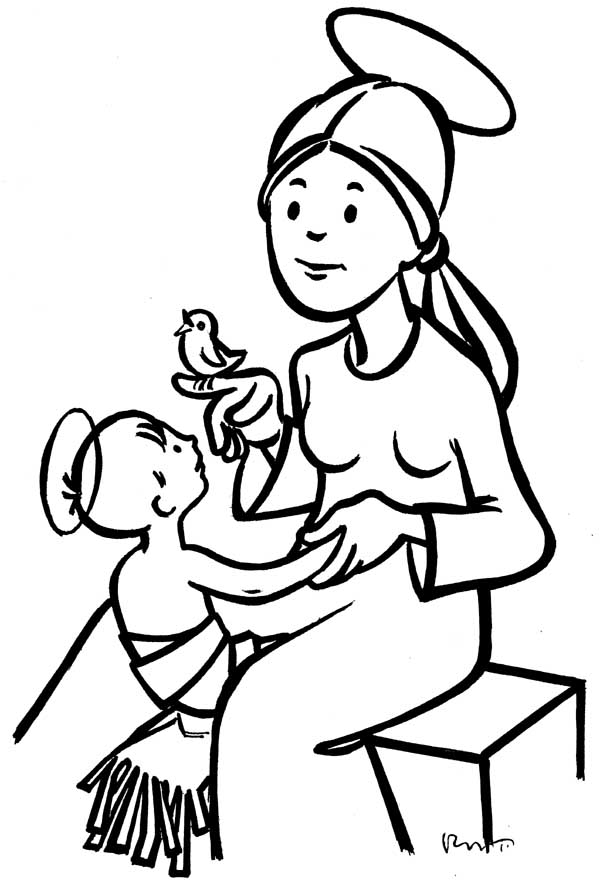 